Дистанционное обучение гр. А -20 30.11.2020Ситников В.М. ОБЖ (основы безопасности жизнедеятельности)      Тема 6/29 Обеспечение военной безопасности государстваЗанятие 29 – увольнение с воинской службы, прохождение военных сборов, пребывание в запасе.    - Прохождение альтернативной военной службы1. Увольнение с военной службы и пребывание в запасе        Военнослужащие увольняются с военной службы в запас, а военнослужащие, достигшие к моменту увольнения с военной службы предельного возраста пребывания в запасе или признанные не годными к военной службе по состоянию здоровья, — в отставку.      Запас Вооружённых Сил Российской Федерации служит для развёртывания Вооружённых Сил при их мобилизации и пополнении во время войны. Запас Вооружённых Сил составляют граждане, состоящие на воинском учёте, прошедшие военную службу или освобождённые от неё по различным причинам, но годные к службе в военное время.       Военнослужащие увольняются с военной службы с постановкой на воинский учёт, за исключением военнослужащих: уволенных с военной службы в отставку; женского пола, отчисленных из военных образовательных учреждений профессионального образования и не имеющих военно-учётной специальности; избравших при увольнении с военной службы постоянное место жительства за пределами Российской Федерации; в отношении которых вступил в законную силу приговор суда о назначении наказания в виде лишения свободы; являющихся иностранными гражданами.         Военнослужащий подлежит увольнению с военной службы: по возрасту - по достижении предельного возраста пребывания на военной службе; по истечении срока военной службы по призыву или срока контракта; по состоянию здоровья - в связи с признанием его военно-врачебной комиссией не годным к военной службе; по состоянию здоровья - в связи с признанием военно-врачебной комиссией ограниченно годным к военной службе военнослужащего, проходящего военную службу по контракту на воинской должности, для которой штатом предусмотрено воинское звание до старшины или главного корабельного старшины включительно, или проходящего военную службу по призыву; в связи с лишением его воинского звания; в связи с вступлением в законную силу приговора суда о назначении военнослужащему наказания в виде лишения свободы; в связи с отчислением из военного образовательного учреждения профессионального образования; в связи с прекращением гражданства Российской Федерации военнослужащего, проходящего военную службу по контракту в органах, или военнослужащего, проходящего военную службу по контракту в Вооружённых Силах Российской Федерации, других войсках и воинских формированиях на воинской должности, для которой штатом предусмотрено воинское звание прапорщика, мичмана или офицера, либо проходящего военную службу по призыву; в связи с приобретением военнослужащим, являющимся гражданином, проходящим военную службу по контракту в органах, гражданства (подданства) иностранного государства и по другим причинам.  Запас Вооружённых Сил Российской Федерации создаётся из числа граждан: уволенных с военной службы с зачислением в запас Вооружённых Сил Российской Федерации; успешно завершивших обучение по программе военной подготовки офицеров запаса на военных кафедрах при федеральных государственных образовательных учреждениях высшего профессионального образования и окончивших эти образовательные учреждения; не прошедших военную службу в связи с освобождением от призыва на военную службу; не прошедших военную службу в связи с предоставлением отсрочек от призыва на военную службу или не призванных на военную службу по каким-либо другим причинам по достижении ими возраста 27 лет; уволенных с военной службы без постановки на воинский учёт и в последующем поставленных на воинский учёт в военных комиссариатах; прошедших альтернативную гражданскую службу; женского пола, имеющих военно-учётную специальность.Состав запаса (изучить самостоятельно)Граждане, пребывающие в запасе, подразделяются на разряды в зависимости от возраста Гражданин, пребывающий в запасе и достигший предельного возраста пребывания в запасе (третий разряд) или признанный в соответствии с Федеральным законом «О воинской обязанности и военной службе» не годным к военной службе по состоянию здоровья, переводится военным комиссаром либо другим должностным лицом, осуществляющим воинский учёт, в отставку и снимается с воинского учёта.ВыводыВоеннослужащие увольняются с военной службы в запас или в отставку.Вооружённые Силы Российской Федерации в соответствии с Федеральным законом «О воинской обязанности и военной службе» имеют запас.В зависимости от возраста граждане, пребывающие в запасе, подразделяются на разряды.Не реже одного раза в 3 года граждане из запаса призываются на военные сборы.ВопросыС какой целью создаётся запас Вооружённых Сил Российской Федерации?Из каких категорий граждан создаётся запас Вооружённых Сил Российской Федерации?На какие разряды подразделяются граждане, пребывающие в запасе, в зависимости от возраста?В каких случаях военнослужащий подлежит увольнению с военной службы?ЗаданиеПодготовьте короткое сообщение на тему «Предназначение военных сборов для повышения боевой готовности частей и подразделений Вооружённых Сил Российской  Военные сборыГраждане, пребывающие в запасе, для подготовки к военной службе могут призываться на военные сборы. Продолжительность военных сборов, место и время их проведения определяются Министерством обороны или федеральным органом исполнительной власти, в котором Федеральным законом «О воинской обязанности и военной службе» предусмотрена военная служба.Продолжительность военных сборов устанавливается не более двух месяцев. Общая продолжительность военных сборов, к которым привлекается гражданин за время пребывания в запасе, составляет не более 12 месяцев.Призыв граждан на военные сборы осуществляется не чаще одного раза в 3 года.В Федеральном законе «О воинской обязанности и военной службе» говорится, что от военных сборов освобождаются граждане женского пола.Некоторые категории граждан, которые освобождены от военных сборов       Граждане, забронированные за органами государственной власти, органами местного самоуправления и организациями на период мобилизации и в военное время; сотрудники органов внутренних дел, Государственной противопожарной службы, учреждений и органов уголовно-исполнительной системы, органов по контролю за оборотом наркотических средств и психотропных веществ и таможенных органов Российской Федерации; гражданский персонал Вооружённых Сил Российской Федерации, других войск, воинских формирований и органов, а также рабочие и служащие авиационного и железнодорожного транспорта, непосредственно осуществляющие и обеспечивающие перевозки или занятые обслуживанием и ремонтом самолётов (вертолётов), аэродромной техники, подвижного состава и устройств железнодорожного транспорта; плавающий состав судов морского флота, а также плавающий состав речного флота и флота рыбной промышленности - в период навигации; граждане, непосредственно занятые на посевных и уборочных работах, - в период проведения таких работ; граждане, уволенные с военной службы, -в течение двух лет со дня увольнения в запас; граждане, имеющие трёх и более несовершеннолетних детей; граждане, прошедшие альтернативную гражданскую службу.Военный комиссар вправе освободить гражданина от призыва на военные сборы при наличии уважительных причин. 2. Альтернативная служба в Вооруженных Силах Российской Федерации       Россия была первым государством в мире, которое ввело институт альтернативной службы. Освобождение от воинской обязанности по религиозным убеждениям стало практиковаться в нашей стране еще в XVIII веке.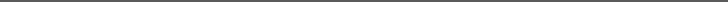 «Альтернативная гражданская служба – особый вид трудовой деятельности в интересах общества и государства, осуществляемой гражданами взамен военной службы по призыву». Федеральный закон «Об альтернативной гражданской службе», статья 1, часть 1, извлечение. Гражданин Российской Федерации в случае, если его убеждениям или вероисповеданию противоречит несение военной службы, имеет право на замену ее альтернативной гражданской службой».Конституция Российской Федерации, статья 59, часть3, извлечение.Основополагающие принципыНа альтернативную гражданскую службу могут быть направлены только те граждане, которые признаны годными к военной службе или годными к военной службе с незначительными ограничениями;Граждане проходят альтернативную гражданскую службу, как правило, за пределами территории субъектов Российской Федерации, в которых они постоянно проживают. Однако это правило не жесткое. Место прохождения службы определяет Федеральная служба по труду и занятости, руководствуясь ежегодно утверждаемыми перечнями профессий и ситуацией на рынке труда;Граждане могут проходить АГС исключительно на государственных предприятиях;Граждане, избравшие АГС, не вправе по собственной инициативе расторгнуть трудовой договор, участвовать в забастовках, подрабатывать по совместительству в других организациях;Представители коренных малочисленных народов направляются для прохождения АГС в организации традиционных отраслей хозяйствования и традиционных промыслов;Срок альтернативной гражданской службы превышает срок службы по призыву.Схема направления граждан на альтернативную службуВ настоящий момент прохождение АГС регулируется Федеральным законом «Об альтернативной гражданской службе».Граждане подают заявление о замене военной службы по призыву на АГС в военный комиссариат, решение по заявлению принимается призывной комиссией;К месту прохождения АГС гражданина направляет военный комиссар в соответствии с планом направления, утвержденном Федеральной службой по труду и занятости;Граждане, избравшие АГС, могут быть заняты только на тех должностях и только в тех организациях, которые содержатся в официальном перечне, ежегодно утверждаемом Минздравсоцразвития;Трудовая деятельность граждан, проходящих альтернативную гражданскую службу, регулируется Трудовым кодексом РФ.Сроки прохожденияСрок АГС для граждан, направленных для её прохождения с 1 января 2008 года, составляет:21 месяц – для граждан, проходящих АГС в организациях, подведомственных федеральным органам исполнительной власти, а также органам исполнительной власти субъектов РФ;18 месяцев – для граждан, проходящих АГС в организациях Вооруженных Сил Российской Федерации, других войск, воинских формирований и органов в качестве гражданского персонала.История Правовые положенияПраво на отказ от военной службы по убеждениям — общепризнанное на международном уровне, закрепленное в Конституции России и федеральном законе «Об альтернативной гражданской службе»[1], является неотъемлемым правом каждого гражданина РоссииГражданин Российской Федерации в случае, если его убеждениям или вероисповеданию противоречит несение воинской службы, а также в иных установленных федеральным законом случаях имеет право на замену её альтернативной гражданской службой.— Конституция России, ст. 59, ч. 3Гражданин может выбрать АГС в случаях, если:несение военной службы противоречит его убеждениям или вероисповеданию;он относится к коренному малочисленному народу, ведет традиционный образ жизни, осуществляет традиционное хозяйствование и занимается традиционными промыслами[1].Если верующие могут отказаться от службы в ВС, обосновав это своим вероисповеданием, то другие граждане вправе заявлять не о вере, а об убеждениях, несовместимых с военной службой. Убеждения могут быть миротворческие, философские, морально-этические, политические, правовые, либо иметь взаимодополняющее, комплексное содержание. Право пройти АГС вместо ВС имеет не только верующий, отвергающий для себя военную службу (к какой бы конфессии он ни принадлежал), но и любой гражданин, подлежащий призыву и не имеющий оснований для освобождения или отсрочки, если он желает защищать Отечество не в военной форме, а мирным трудом.Срок АГС — 21 месяц (включая два отпуска), а для проходящих её на гражданских должностях в организациях военной сферы (строительные управления Спецстроя, заводы) — 18 месяцев, также с двумя отпусками.АГС — обычная трудовая деятельность в соответствии с Трудовым кодексом, но с некоторыми особенностями. В частности, альтернативнослужащий не вправе по собственной инициативе расторгнуть трудовой договор, участвовать в забастовках, подрабатывать по совместительству в других организациях. Альтернативнослужащий, в отличие от солдата, имеет право на образование — по заочной или вечерней форме. В настоящее время альтернативнослужащие работают санитарами в больницах, диспансерах и домах-интернатах, строителями, рабочими на заводах, лесниками, библиотекарями, архивистами, рабочими в цирках и театрах, почтальонами, дежурными на метеостанциях, пожарных командах.Граждане направляются на АГС по закону, как правило, по экстерриториальному принципу. Но отсутствие в большинстве организаций общежитий привело к тому, что до 60 % проходят АГС по месту постоянного проживания. При прохождении службы в другой местности альтернативнослужащему бесплатно предоставляется общежитие. Место прохождения АГС определяет Федеральная служба по труду и занятости (Роструд), руководствуясь ежегодно утверждаемыми перечнями профессий, должностей и организаций. В перечень включаются только государственные организации федеральной или региональной подчиненности. При выборе места службы учитываются образование, специальность, опыт работы, медицинские противопоказания, семейное положение[2].Альтернативная гражданская служба в современной РоссииОсновополагающие принципы альтернативной гражданской службы (АГС) таковы[3]:На альтернативную гражданскую службу могут быть направлены только те граждане, которые признаны годными к военной службе или годными к военной службе с незначительными ограничениями;Граждане проходят альтернативную гражданскую службу, как правило, за пределами территории субъектов Российской Федерации, в которых они постоянно проживают. Однако это правило не жесткое. Место прохождения службы определяет Федеральная служба по труду и занятости, руководствуясь ежегодно утверждаемыми перечнями профессий и ситуацией на рынке труда;Граждане могут проходить АГС исключительно на государственных предприятиях;Граждане, избравшие АГС, не вправе по собственной инициативе расторгнуть трудовой договор, участвовать в забастовках, подрабатывать по совместительству в других организациях;Представители коренных малочисленных народов направляются для прохождения АГС в организации традиционных отраслей хозяйствования и традиционных промыслов;Срок альтернативной гражданской службы превышает срок службы по призыву.В настоящий момент прохождение АГС в России регулируется Федеральным законом «Об альтернативной гражданской службе». Схема направления граждан на альтернативную гражданскую службу выглядит следующим образом:Граждане подают заявление о замене военной службы по призыву на АГС в военный комиссариат, решение по заявлению принимается призывной комиссией;К месту прохождения АГС гражданина направляет военный комиссар в соответствии с планом направления, утвержденном Федеральной службой по труду и занятости;Граждане, избравшие АГС, могут быть заняты только на тех должностях и только в тех организациях, которые содержатся в официальном перечне, ежегодно утверждаемом Минздравсоцразвития;Трудовая деятельность граждан, проходящих альтернативную гражданскую службу, регулируется Трудовым кодексом РФ.Срок АГС для граждан, направленных для её прохождения с 1 января 2008 года, составляет:21 месяц — для граждан, проходящих АГС в организациях, подведомственных федеральным органам исполнительной власти, а также органам исполнительной власти субъектов РФ;18 месяцев — для граждан, проходящих АГС в организациях Вооруженных Сил Российской Федерации, других войск, воинских формирований и органов в качестве гражданского персонала.Ограничение прав и свобод граждан, проходящих АГСПрохождение альтернативной гражданской службы предусматривает ряд обязанностей и правовых ограничений. Граждане, поступившие на альтернативную гражданскую службу, не имеют права:[4][5]занимать руководящие должности;принимать участие в забастовках или организовывать их;уклоняться от исполнения должностных обязанностей;оставлять рабочее место в период рабочего времени.Вместе с тем за гражданином сохраняются другие права и свободы, предусмотренные трудовым законодательством и другими нормативно-правовыми актами.Цифры и фактыВакансии для выбравших АГС распределяются в соответствии с образованием, квалификацией, опытом предыдущей работы, состоянием здоровья, потребностью организаций в трудовых ресурсах и предоставляются Рострудом. Количество свободных мест в 2005 году составляло 3 136, в 2008 году — 9 209.[6] В 2010 году в организации АГС принимали участие 7 федеральных органов исполнительной власти и 67 органов исполнительной власти субъектов РФ. Роструд получил заявки на более чем 5 700 вакансий по 121 профессии от 563 организаций.[7]Представители коренных малочисленных народов направляются в оленеводческие бригады и предприятия, занимающиеся традиционными промыслами. Остальные направляемые на АГС служат, в основном, санитарами и почтальонами. Также наиболее востребованными являются специальности строительной отрасли (каменщик, дорожный рабочий, электрогазосварщик). Разброс зарплат: от 3 800 руб до 20 000 руб.[6] К сожалению, из числа граждан, направляемых на АГС, 58 % вообще не имеют специальности, а 15 % имеют специальности, которые работодателями не востребованы. Более 70 % «альтернативщиков» оставлены нести службу в субъектах России, из которых они призывались, так как всего около 10 % вакансий включают предоставление общежития, поэтому принцип экстерриториальности АГС практически не соблюдается.[7]Ещё одной проблемой является направление желающего пройти АГС на работу на оборонные предприятия, что оказывается несовместимым с его убеждениями.В 2010 году большая часть выбрала АГС из-за принадлежности к различным религиозным конфессиям — 324 человека, остальные 59 — из пацифистских убеждений. Заявлений от представителей малых народов не поступало. Из 383 призывников 295 направлены в организации, подведомственные 52 исполнительным органам государственной власти субъектов России. 243 будут проходить АГС в учреждениях социальной сферы, 29 пройдут службу в образовательных учреждениях, а 23 человека — в сельскохозяйственных учреждениях. Остальные 88 граждан направлены в 5 федеральных органов исполнительной власти, из них в Федеральное агентство связи направлены 77 человек; в Роскосмос — 4; в Федеральное медико-биологическое агентство — 3; в Спецстрой — 2; в Федеральную службу исполнения наказаний — 2.[7]Всего за период с 2004 по 2010 годы было подано 5 388 заявлений. В отношении 4 072 (80,5 %) граждан вынесены заключения о замене военной службы альтернативной гражданской. На АГС направлено 2 174 гражданина, из них 1 411 граждан уволены с АГС по истечении срока службы, по семейным обстоятельствам и по заключениям военно-врачебных комиссий. На конец 2010 года АГС проходили 968 граждан.[7]В ходе весеннего призыва 2011 года на АГС направлено 294 человека. Граждане могут проходить АГС по 125 профессиям в 633 организациях; имеется более 4 870 рабочих мест. По состоянию на 12 июля 2011 года АГС проходят 979 граждан. В том числе: в федеральных органах исполнительной власти — 254 чел. (Федеральное агентство специального строительства, Федеральное космическое агентство, Федеральное медико-биологическое агентство, Федеральная служба исполнения наказаний, Федеральное агентство связи); в органах исполнительной власти субъектов Российской Федерации — 725 чел.[8]В период с 2007 по 2009 годы количество граждан, желающих пройти АГС, колебалось около показателя 450 человек в год, а в 2010 и 2011 годах их количество увеличилось в 1,7 раза. Наибольшее количество граждан проходит АГС на территории Краснодарского края, Ставропольского края, Московской и Смоленской областей.[8]Порядок подачи заявления на АГСЗаявление о замене военной службы по призыву альтернативной службой подается гражданином в отдел военного комиссариата по месту постановки на воинский учёт не позднее полугода до начала того призыва, в ходе которого заявитель должен быть призван на военную службу (то есть подлежащие призыву в осенний призыв подают заявления до 1 апреля, а призываемые весной следующего года — до 1 октября).Те, у кого преждевременно, по истечении указанных сроков, прекратилось действие отсрочки (например, по причине отчисления из вуза), вправе подать заявление в течение 10 дней со дня прекращения основания для отсрочки.Соблюдение установленных законом сроков подачи заявления весьма важно, так как большинство отказов, вынесенных призывными комиссиями в предшествующие годы, мотивированы несвоевременной подачей заявления. Однако остается возможность подать заявление на обжалование решения в суд, так как данный пункт закона об АГС нарушает конституционные права, в частности ст. 59 Конституции России. Кроме того, призывная комиссия вправе признать причины нарушения срока уважительными и вынести положительное решение.Заявление должно быть принято сотрудниками военкомата и представлено на рассмотрение призывной комиссии в любом случае, даже если оно подано позже положенного срока. Решение об отказе в праве на АГС, в том числе и по основанию нарушения срока и (или) порядка подачи заявления, полномочна принять только призывная комиссия.Решение призывной комиссии об отказе в праве на АГС может быть обжаловано в суде.Заявления рассматриваются в ходе призыва, предшествующего тому, в который заявитель должен быть призван. Если время призыва — осенью, значит, заявление должно быть рассмотрено в весенний призыв[9].В заявлении гражданин должен обосновать свой выбор, указав причины и обстоятельства, побудившие его ходатайствовать о замене военной службы АГС (ст. 11 ФЗ об АГС). Призывная комиссия вправе отказать гражданину, если характеризующие его документы и другие данные на самом деле не соответствуют его доводам о том, что несение военной службы противоречит его убеждениям или вероисповеданию. Решение об отказе должно быть мотивированным, то есть основанным на фактах, установленных комиссией и опровергающих доводы гражданина (ст. 12 ФЗ об АГС).Юридически значимые моменты24 июня 2014 года Конституционный Суд РФ принял Определение № 1470-О по жалобе гражданина Андрея Суворова, просившего признать не соответствующими Конституции несколько статей Федерального закона «Об альтернативной гражданской службе»[10]. Лев Левинсон, один из ведущих специалистов в области АГС, в своём комментарии[11] выделил два значимых момента.Ссылаясь на практику Европейского Суда по правам человека Конституционный суд поясняет: "лишь неприятие военной службы, мотивированное серьезным и непреодолимым конфликтом между обязанностью служить в армии и убеждениями лица или глубоко и искренне исповедуемыми религиозными или иными взглядами, составляет убеждение или взгляд достаточных серьезности, связности и значения для использования гарантий статьи 9 «Свобода мысли, совести и религии» Конвенции о защите прав человека и основных свобод (постановление от 7 июля 2011 года по делу «Баятян (Bayatyan) против Армении»).Левинсон поясняет, что это означает, что убеждениями, которые могут быть основанием для замены военной службы на альтернативную гражданскую, являются не любые, а только серьезные, глубокие и искренние убеждения, вступающие в непреодолимый конфликт с военной службой. Из этого следует, что, подавая заявление, гражданин должен указать, что его убеждения являются серьезными, глубокими и искренними. Поскольку не существует средства измерения этих критериев, они принимаются на веру.«… право на замену военной службы альтернативной гражданской службой не означает, что гражданину предоставлено ничем не обусловленное право выбора между военной службой и альтернативной гражданской службой и что само по себе отрицательное представление гражданина о военной службе и его нежелание в связи с этим проходить военную службу дают ему право на её замену альтернативной гражданской службой»Правозащитник указал на то, что Конституционный Суд практически не допускает наличие политических убеждений, которые включают в себя протест против обязательного призыва на военную службу. Определение явно показывает тот факт, что инстанция призыва в праве указать на то, что призывник имеет «не те» убеждения.Мифы об АГСНедостоверные сведения о праве на АГС распространяются на всех уровнях, вплоть до региональных военкомов и федеральных телеканалов. Ниже приведены основные примеры такой дезинформации[9]:Право на АГС имеют только верующие определённых конфессийНа самом деле: Выбрать АГС вместо военной службы вправе не только верующий, но и каждый гражданин, подлежащий призыву, убеждениям которого противоречит несение военной службы (ст. 59, ч. 3 Конституции России, ст. 2 ФЗ об АГС).На АГС вправе претендовать лишь тот, кому религиозные или пацифистские убеждения не позволяют брать в руки оружие.На самом деле: Никакой связи права на АГС с отказом от ношения оружия закон не устанавливает. Религиозный или иной запрет ношения оружия на самом деле может быть одним из оснований отказа от военной службы.Необходимо представить «справки» о принадлежности к определённой религиозной или пацифистской организации.На самом деле: К заявлению прилагаются автобиография и характеристика с места работы и (или) учёбы. Иных документов военкомат требовать не вправе, гражданин вправе приложить другие документы по своему усмотрению (ст. 11 ФЗ об АГС).Утверждения гражданина о невозможности прохождения военной службы по убеждениям или вероисповеданию должны подтвердить свидетели.На самом деле: В заявлении гражданин вправе указать лиц, которые согласны подтвердить достоверность его доводов о том, что несение военной службы противоречит его убеждениям или вероисповеданию (ст. 11 ФЗ об АГС).Гражданин должен доказать, что военная служба противоречит его убеждениям или вероисповеданию. Призывная комиссия вправе отказать гражданину, если придет к выводу об отсутствии у него соответствующих убеждений.На самом деле: Доказывать наличие убеждений или вероисповедания не требуется. Убеждения недоказуемы. Необходимо лишь обосновать свой выбор. В заявлении должны быть изложены не фактические подтверждения наличия убеждений, а мотивы выбора гражданской службы взамен военной. Отказать гражданину, претендующему на АГС, весьма непросто: законных оснований для отказа у призывной комиссии, как правило, быть не может, если заявление подано с соблюдением сроков и других формальностей. Бремя доказывания недостоверности доводов гражданина о том, что военная служба противоречит его убеждениям или вероисповеданию, лежит на призывной комиссии (ст. 12 ФЗ об АГС).Заявление не может быть принято без санкции областного (краевого, республиканского) военкома.На самом деле: Заявление подается в военкомат, в котором гражданин состоит на учете без каких-либо санкций и согласований (ст. 11 ФЗ об АГС).После альтернативной гражданской службы нельзя работать пожарным, полицейским, в МВД и подобных структурахНа самом деле, в законодательстве РФ нет ни одного закона, запрещающего это делать. Данный слух ходит с тех самых пор, когда не было АГС, а все не служившие в армии, автоматически не подходили для работы в данных организациях по состоянию здоровьяНаказание за уклонение от прохождения альтернативной службы     Уклонение от прохождения альтернативной службы влечет за собой привлечение к уголовной ответственности в виде:штрафа в размере до восьмидесяти тысяч рублей или в размере заработной платы или иного дохода осужденного за период до шести месяцев,обязательных работ на срок до четырехсот восьмидесяти часов,ареста на срок до шести месяцев.[13]     Приговоры за уклонение от отбывания альтернативной службы (ч. 2 ст. 328 УК РФ) бывают в России в единичных случаях: в 2009 году за это осудили 4-х человек (трое получили штрафы, а один обязательные работы), в 2014 году — 7 лиц (троим назначены штрафы в том числе двум до 25 тыс. руб., а четверым обязательные работы)